São João da Boa Vista, 02 de Março de 2018.Comunicado do Núcleo PedagógicoAssunto: Retificação Comunicado de 01/03/2018 - JEESP – Jogos Escolares do Estado de São Paulo – Categorias MIRIM e INFANTILSr(s) Diretores de Escola e Professores de TACDs         A Dirigente Regional de Ensino da Região de São João da Boa Vista CONVOCA os Professores de Educação Física inscritos nos Jogos Escolares do Estado de São Paulo - Categorias MIRIM e INFANTIL para Congresso Técnico.Para os Professores dos Municípios de São João da Boa Vista, Aguaí, Casa Branca, Vargem Grande do Sul, São Sebastião da Grama, realizada no dia 08/03/2018, das 9h00 às 14h00, na Rede do Saber, situada na Avenida João Osório, S/Nº, Anexo ao Prédio da EMEB Antonio do Santos Cabral, em São João da Boa Vista.E para os Professores dos Municípios de Caconde, Mococa, Tambaú, São José do Rio Pardo e Tapiratiba no dia 09/03/2018, das 9h00 às 14h00, na E.E. “Cândido Rodrigues”, situada na Praça Barão do Rio Branco, Nº: 141, Centro, em São José do Rio Pardo.Observação:Os Professores de Educação Física inscritos nos Jogos Escolares do Estado de São Paulo – Categorias MIRIM e INFANTIL devem levar ao Congresso Técnico:*relações nominais de alunos devidamente preenchidas em todos os campos, PRINCIPALMENTE com os 20 alunos, EM CINCO VIAS (MODELO NOVO ANEXO)*DECLARAÇÃO DE MATRÍCULA E FREQUÊNCIA Mirim com data de 18/04 e Infantil com data de 28/05 (anexa – 1 via). *PLANILHA DE SOLICITAÇÃO DE TRANSPORTE ANEXA CONFORME ESPECIFICAÇÃO DOS LOCAIS DE JOGOS.Silvia Helena Dalbon BarbosaDirigente Regional de EnsinoDER - São João da Boa Vista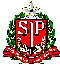 SECRETARIA DA EDUCAÇÃODIRETORIA DE ENSINO DA REGIÃO DE SÃO JOÃO DA BOA VISTAR. Getúlio Vargas, nº 507 - 1º Andar  - Centro - Fone/Fax 19.3638.0300SAÕ JOÃO DA BOA VISTA – SP